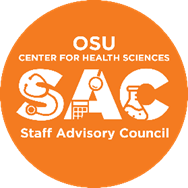 Staff Advisory Council – AgendaThe Staff Advisory Council will meet on November 17, 2020 at 12pZoomJoin Zoom Meetinghttps://osuchs.zoom.us/j/95353861523?pwd=MVF6Qmo5TTFUQ2Zyai9pSG1MNENOQT09 Meeting ID: 953 5386 1523Passcode: 081510One tap mobile+13462487799,,95353861523#,,,,,,0#,,081510# US (Houston)+16699009128,,95353861523#,,,,,,0#,,081510# US (San Jose)All meetings are open to all staff of OSUCHS.Call to Order: Sherrita SweetRoll Call: Michelle LovelessApproval of Minutes: 10/20/20Approval of the AgendaNew Member VoteShannon TaylorDanny EasthamReports of University Committees: Administration- Dr. StephensFacilities- Angelyn HolmesITWellnessHRSecurityOfficer Reports:Secretary - Michelle LovelessTreasurer - Darlene DuBoisVice Chair – Diana SandersChair –Sherrita SweetStanding Committees ReportRules and Procedures CommitteeBylaws editsCommunications CommitteeAwards and Recognition CommitteeCertificate for the “You’ve Been Caught” recognitionOutreach & Fundraising Committee	December Silent Auction: 32auctions and PayPalNew Business: In-Person Gathering December 15th, or cancel December meeting? Announcements:New members interested in joining SAC please let the Secretary Michelle Loveless know!Reminder to let us know that if there are any concerns or issues you have that you would like for us to address with Administration, let your Executive Board know! Please save your toilet paper and paper towel tubes: bring them to Forensic 4th floor, cubicle E440 to Ivy Cooper for the animals! AdjournmentNext Meeting: December 15, 2020 12p via ZOOM/In-Person Gathering?  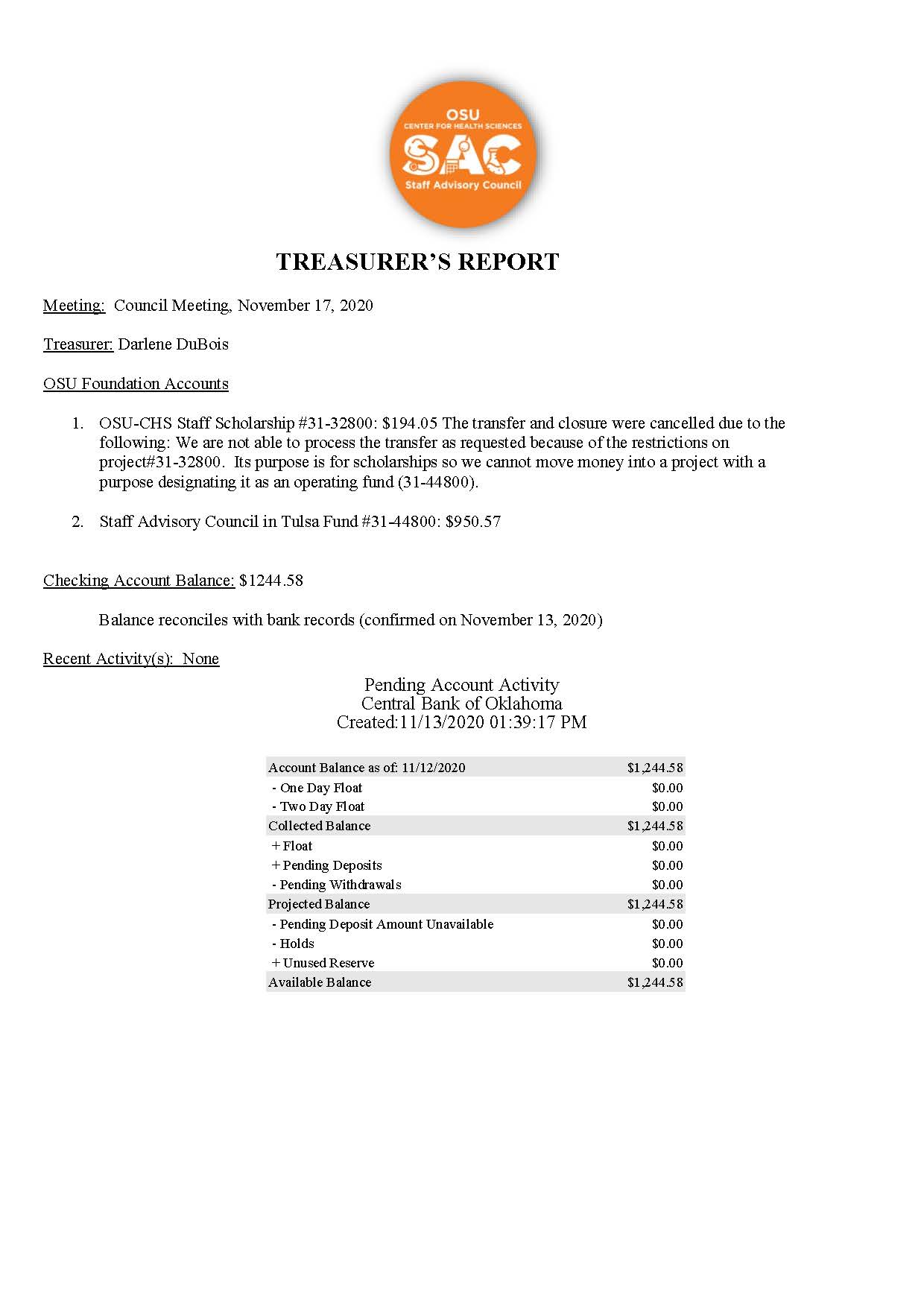 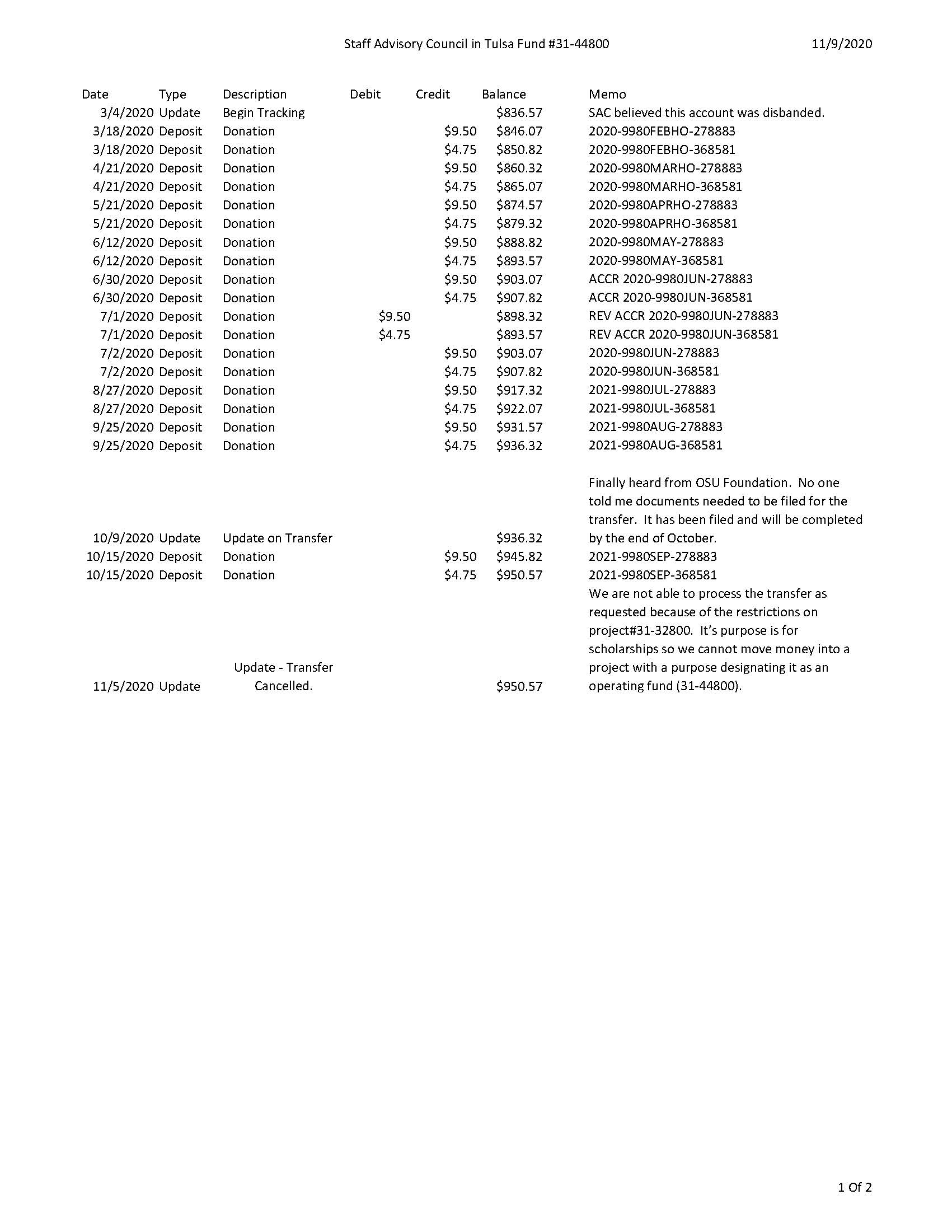 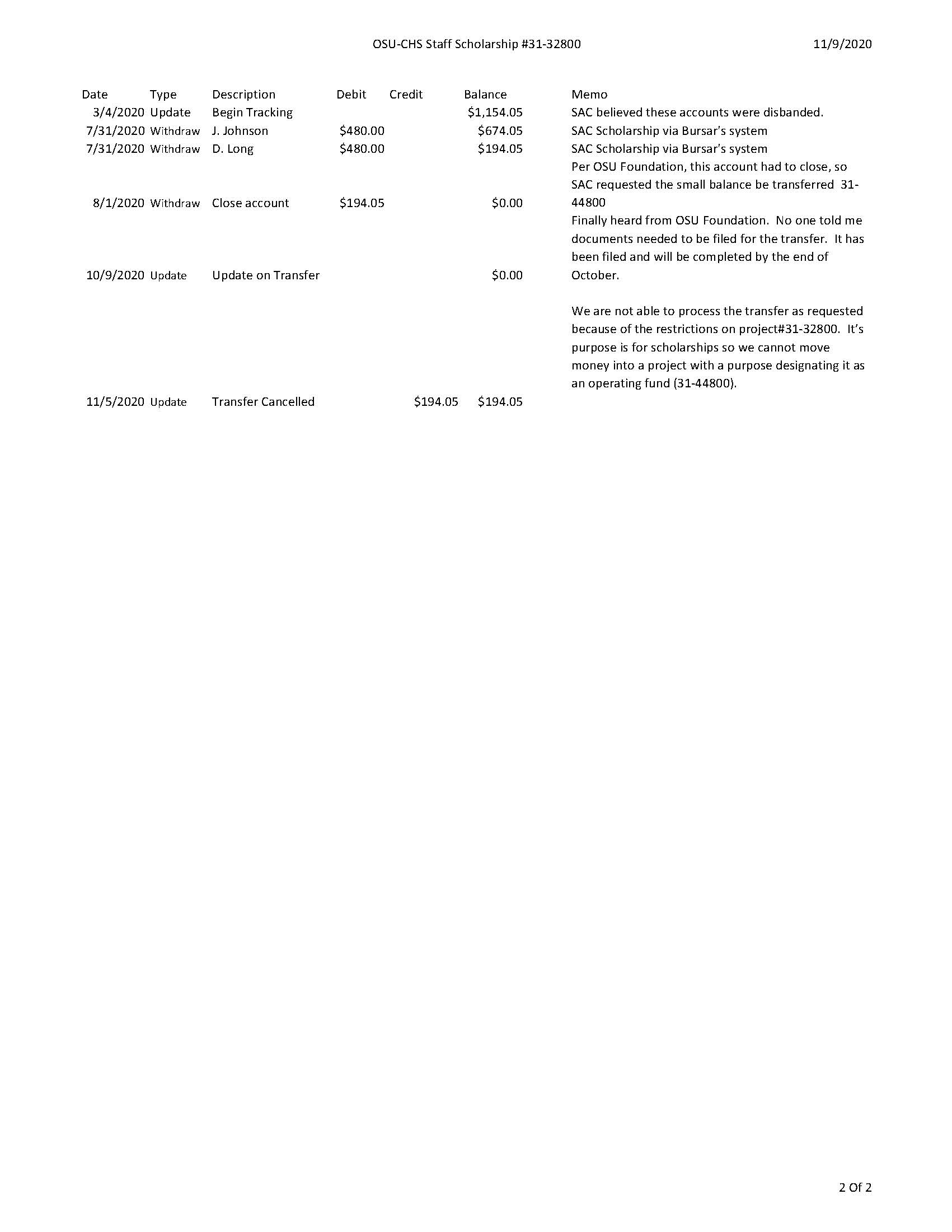 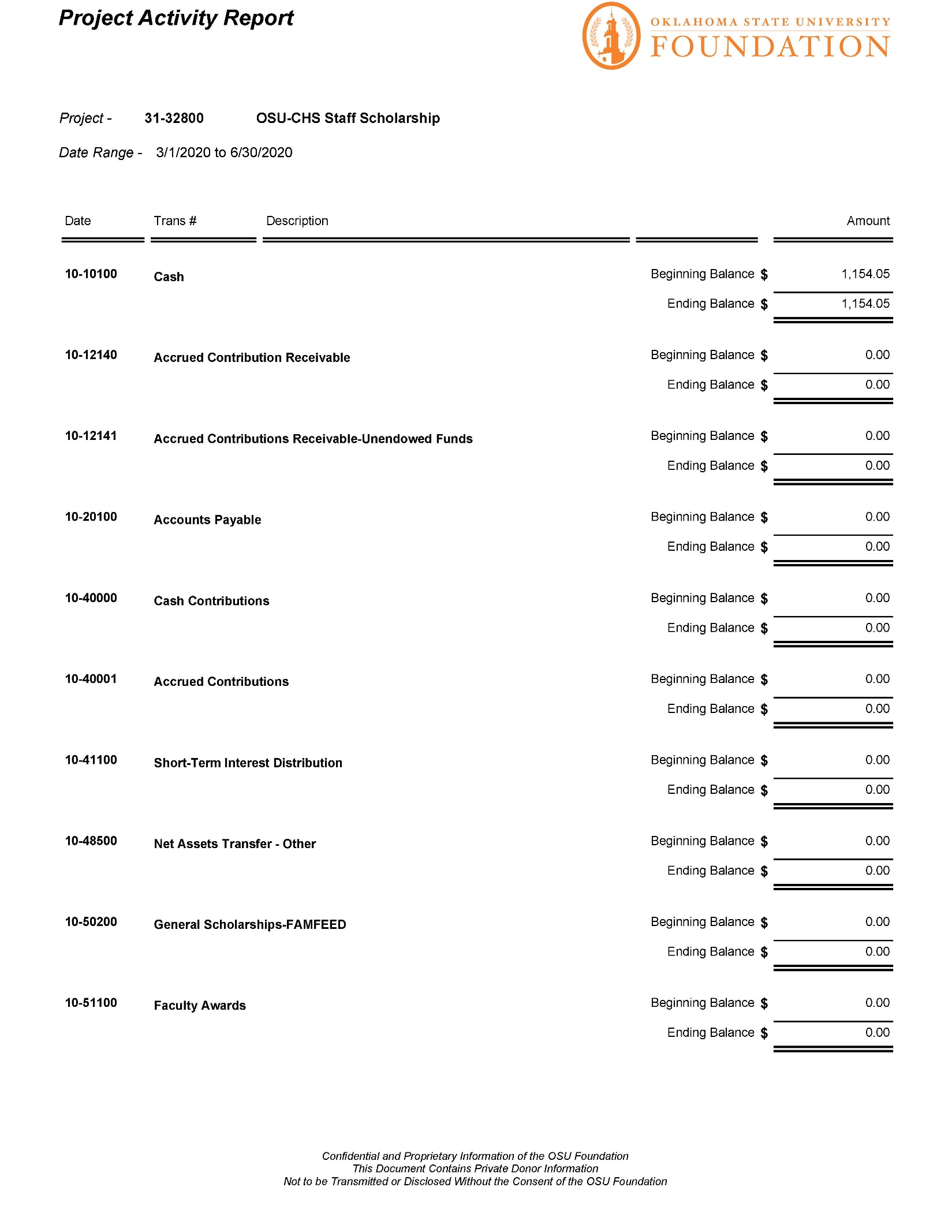 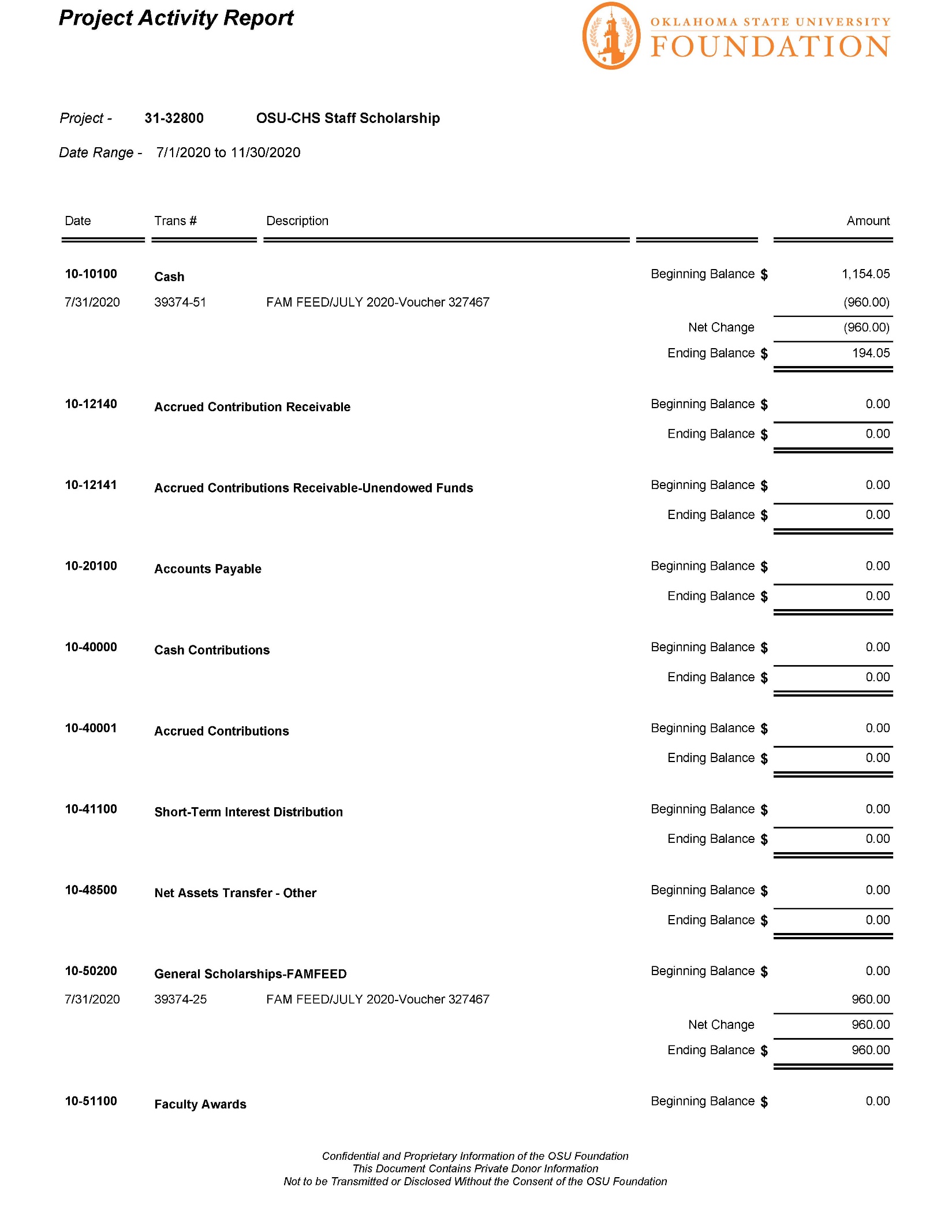 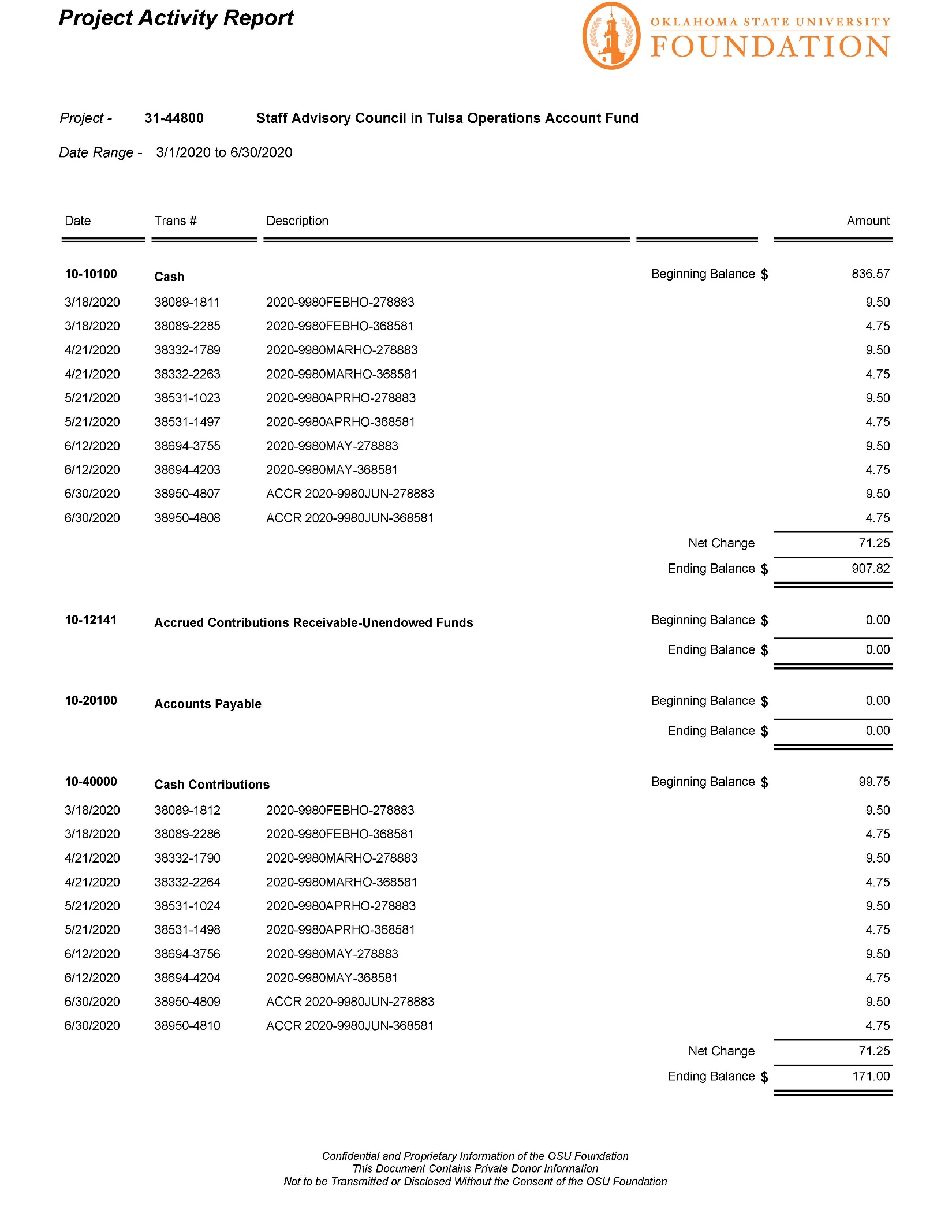 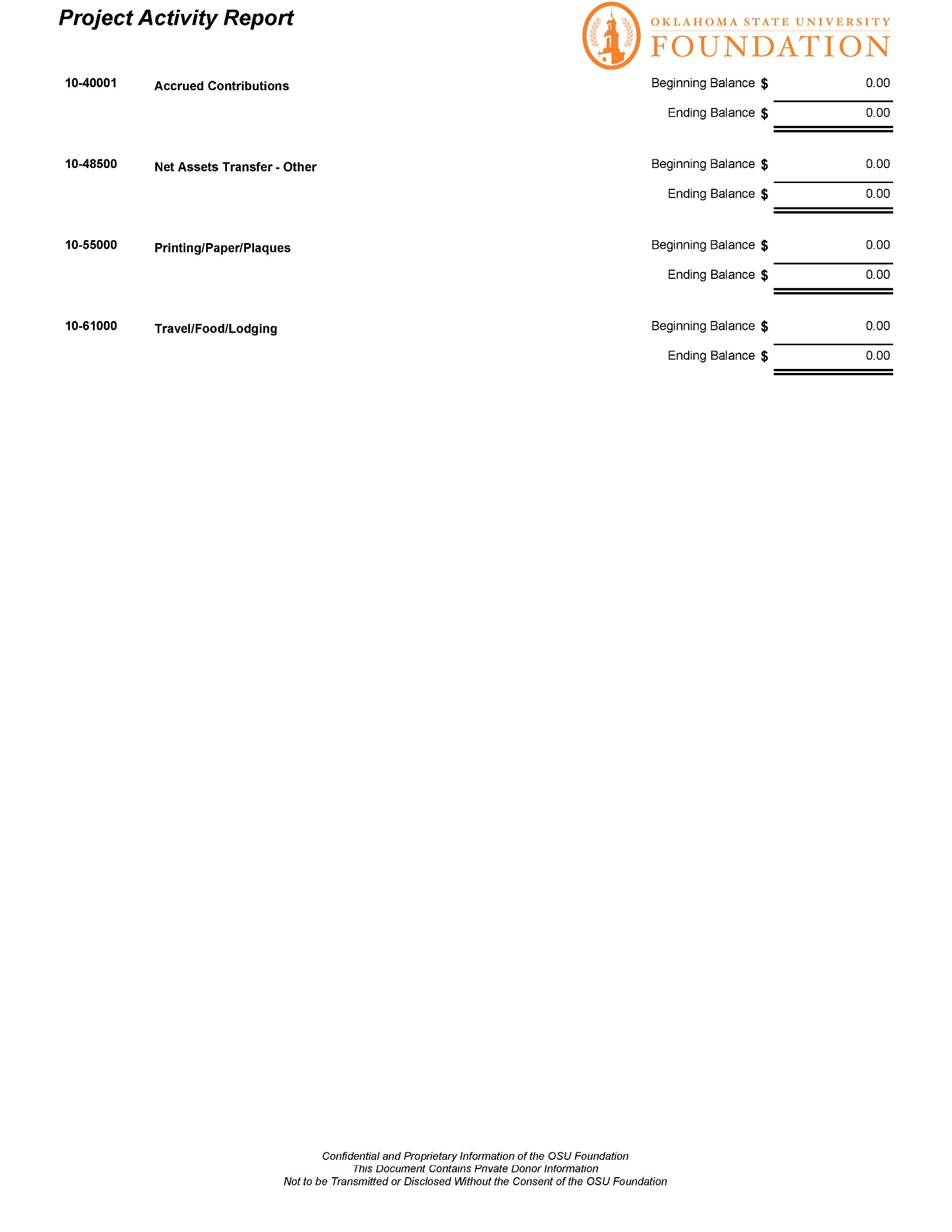 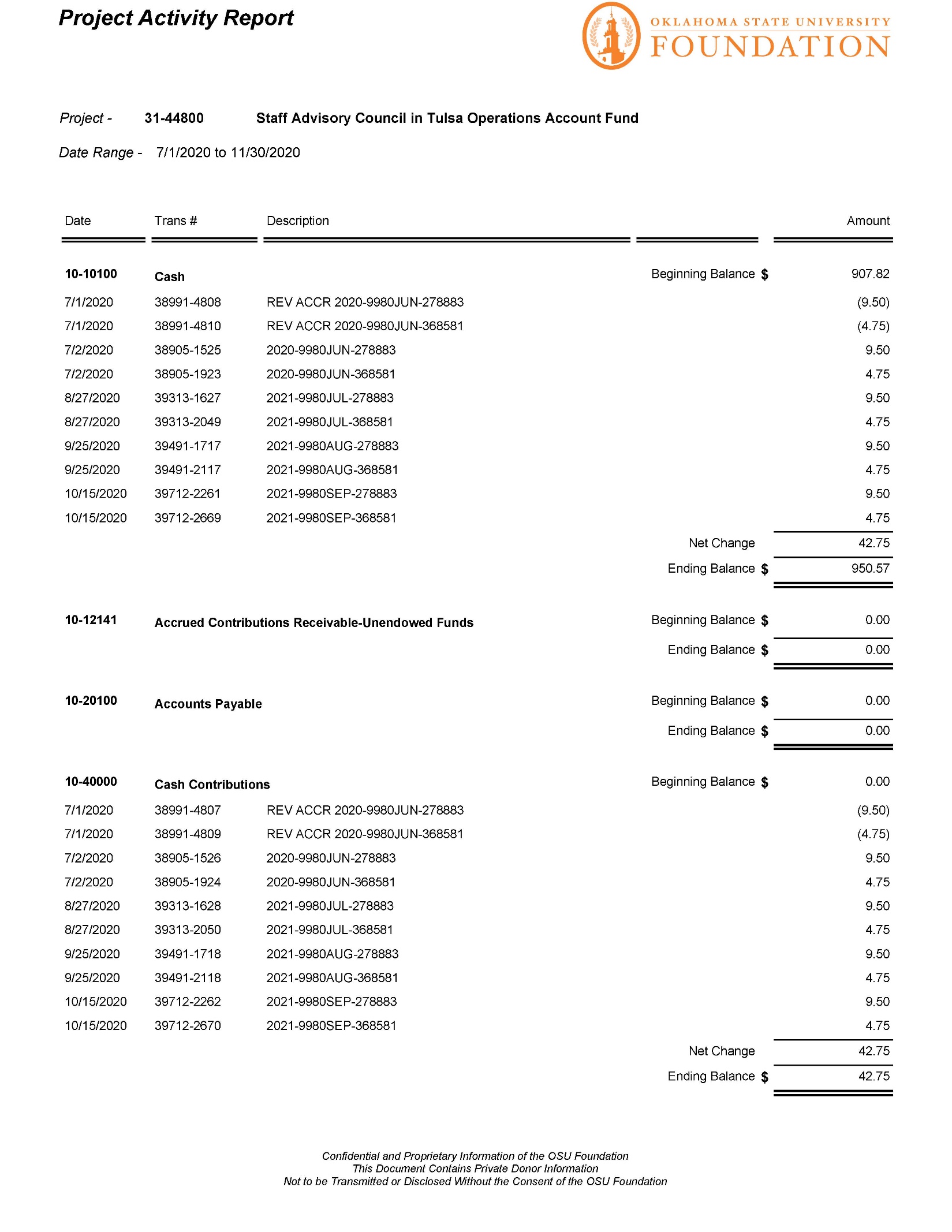 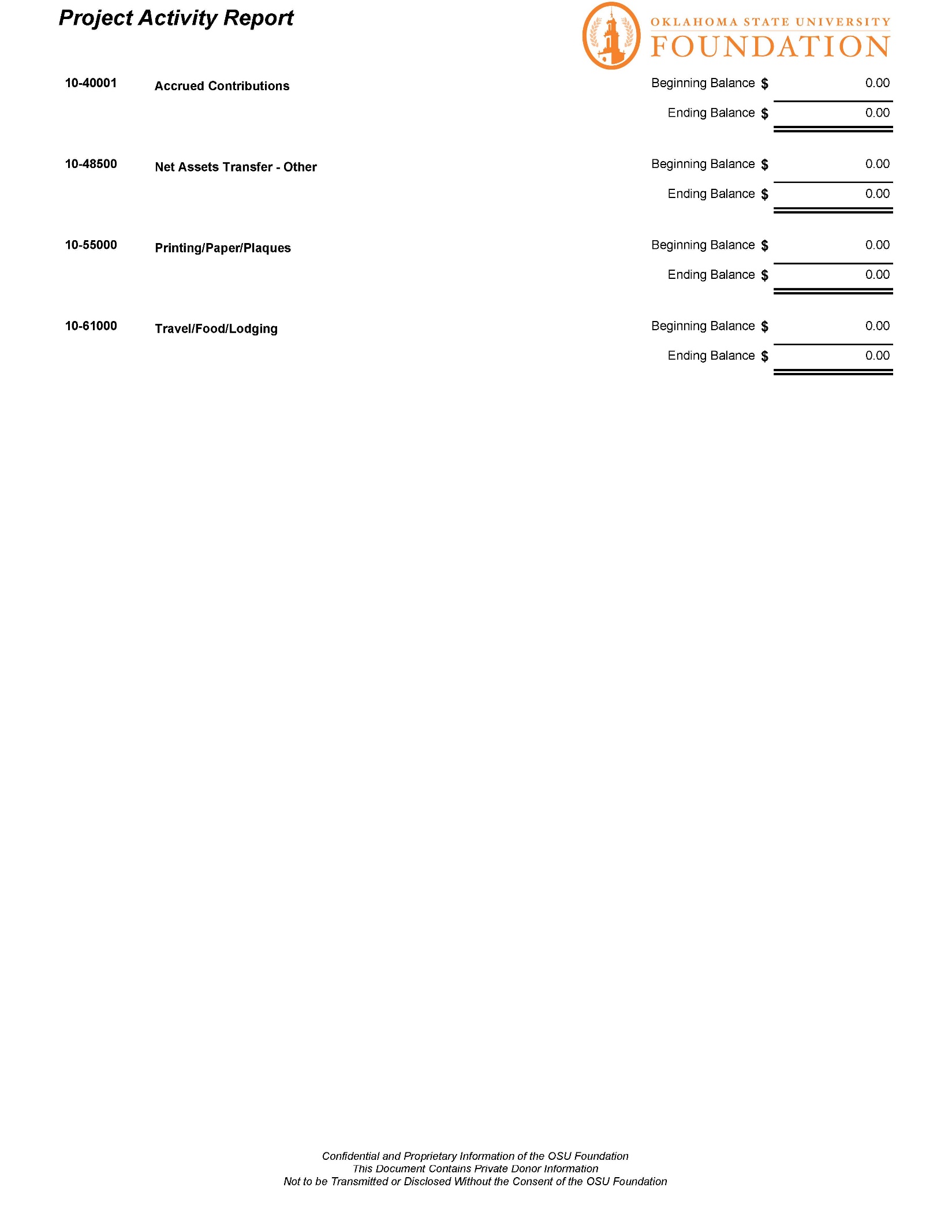 